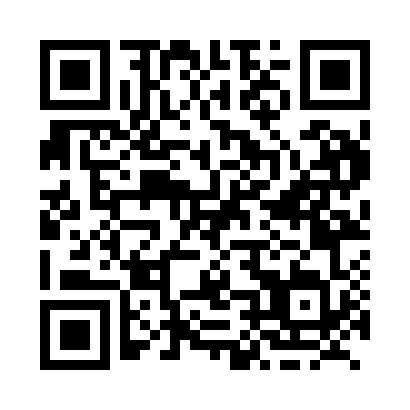 Prayer times for Ivry, Quebec, CanadaMon 1 Jul 2024 - Wed 31 Jul 2024High Latitude Method: Angle Based RulePrayer Calculation Method: Islamic Society of North AmericaAsar Calculation Method: HanafiPrayer times provided by https://www.salahtimes.comDateDayFajrSunriseDhuhrAsrMaghribIsha1Mon3:105:111:016:268:5210:532Tue3:115:111:026:268:5210:523Wed3:125:121:026:258:5110:514Thu3:135:121:026:258:5110:515Fri3:145:131:026:258:5110:506Sat3:155:141:026:258:5010:497Sun3:165:151:026:258:5010:488Mon3:185:151:036:258:4910:479Tue3:195:161:036:258:4910:4610Wed3:205:171:036:248:4810:4511Thu3:225:181:036:248:4810:4312Fri3:235:191:036:248:4710:4213Sat3:255:201:036:238:4610:4114Sun3:265:211:036:238:4610:4015Mon3:285:221:036:238:4510:3816Tue3:295:231:046:228:4410:3717Wed3:315:241:046:228:4310:3518Thu3:335:251:046:218:4210:3419Fri3:345:261:046:218:4110:3220Sat3:365:271:046:208:4010:3121Sun3:385:281:046:208:3910:2922Mon3:405:291:046:198:3810:2723Tue3:415:301:046:198:3710:2624Wed3:435:311:046:188:3610:2425Thu3:455:321:046:178:3510:2226Fri3:475:331:046:178:3410:2027Sat3:485:341:046:168:3310:1828Sun3:505:361:046:158:3210:1729Mon3:525:371:046:158:3010:1530Tue3:545:381:046:148:2910:1331Wed3:565:391:046:138:2810:11